АКТ визуального осмотра земельного участкаДата осмотра       28 апреля 2020 годаВремя осмотра   14-30 по адресу: Оренбургский район, Подгородне-Покровский сельсовет, с.Подгородняя Покровка, ул.Покровская-2, участок №17Лица, проводившие осмотр:Ахмерова Ольга Геннадьевна – ведущий специалист администрации МО Подгородне-Покровский сельсовет;Ломакин А.В. – ведущий специалист администрации МО Подгородне-Покровский сельсовет.На основании заявления Сныткова Ю.С. собственника земельного участка (№127 от 24.04.2020) о выдаче разрешения на отклонение от предельных параметров разрешенного строительства на земельном участке расположенному по адресу: Оренбургская область, Оренбургский район, Подгородне-Покровский сельсовет, с.Подгородняя Покровка, ул.Покровская-2, участок №17, площадь 1341 кв.м., разрешенное использование: для индивидуального жилищного строительства и ведения личного подсобного хозяйства путем уменьшения расстояния от границы земельного участка до жилого дома со стороны земельного участка по адресу: Российская Федерация, Оренбургская область, Оренбургский район, Подгородне-Покровский сельсовет,  с.Подгородняя Покровка, ул.2 Покровская, дом №2, участок, №16 с 3,0 метров до 2,90 метра, со стороны ул.Покровская-2 с 5 метров до 3,20 метров сотрудники выехали на место нахождения земельного участка. Осмотр проводился в дневное время, при естественном освещении.При визуальном осмотре выявлено, что на земельном участке расположен жилой дом, в соответствии с представленной схемой.Акт составлен в 1 экземпляре для приобщения к делу по публичным слушаниям назначенным на 19.05.2020 с 15-00.Прилагаются 2 фотографии на 1 листе.Подписи лиц, проводивших осмотр:Ахмерова О.Г.    __________________Ломакин А.В. ___________________Приложение к акту осмотра от 28.04.2020 – ул.Покровская-2 участок №17 с.П-Покровка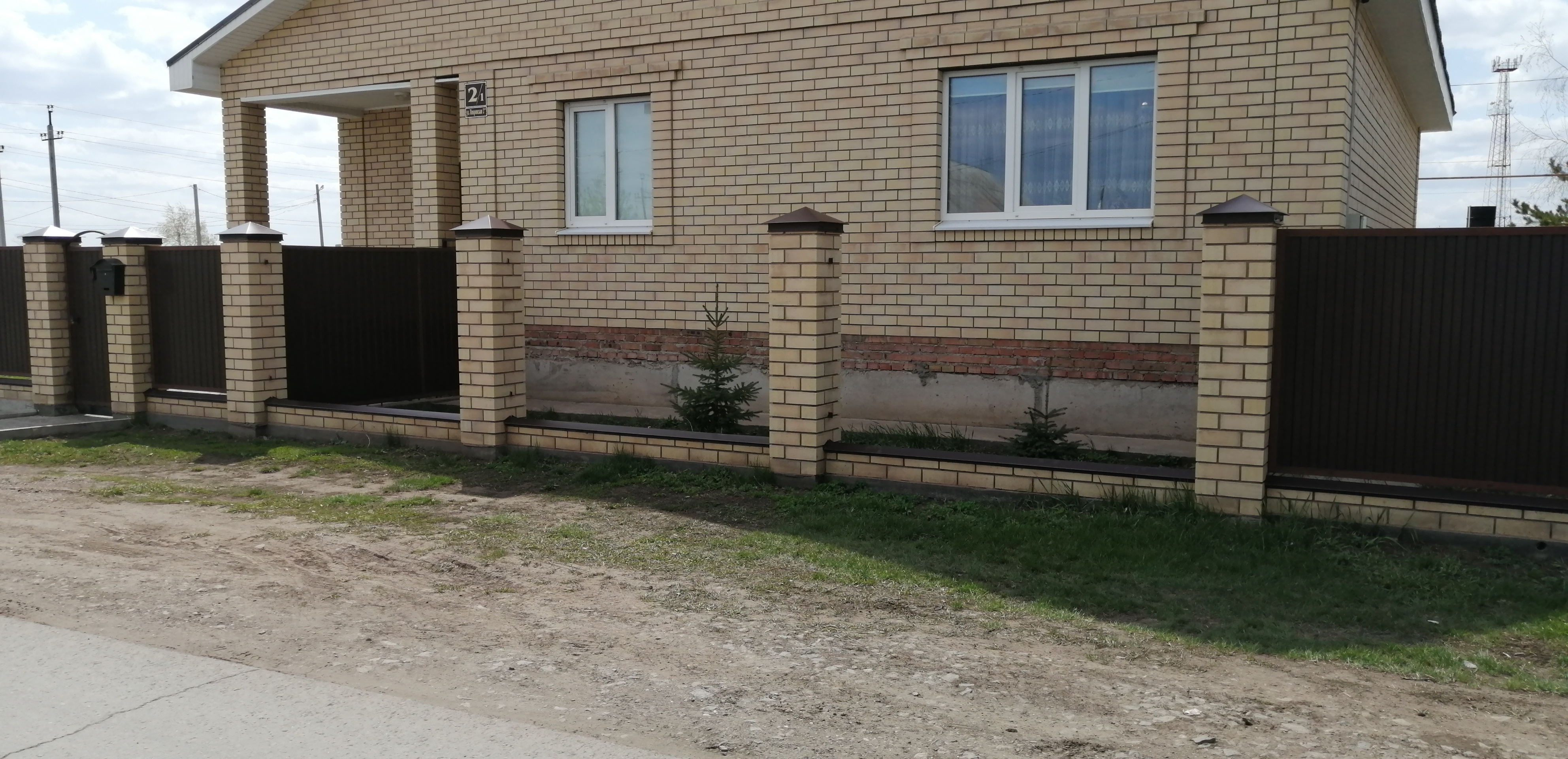 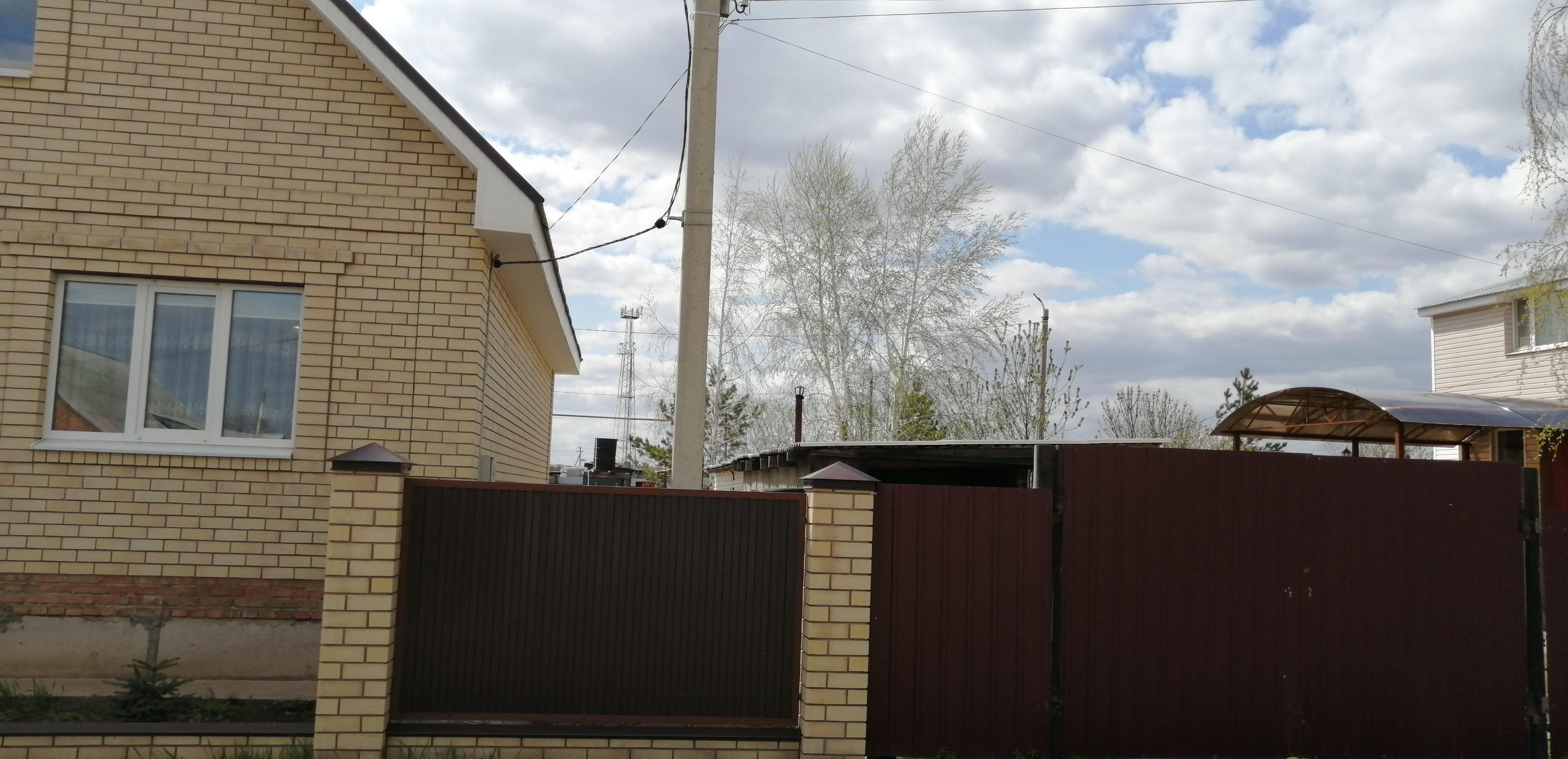 